St. Paul’s Presbyterian Churchhttps://pccweb.ca/stpauls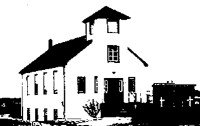 Interim Moderator:                        	Rev. Robert Lyle Clerk of Session: 			Jan Alchorn Music Director: 	 	            Sue Murray                          Leading Worship Today                  Rev. Bob LyleMay 5th, 2024 9:30 am6th Sunday of EasterTHE ORDER OF WORSHIP OUR APPROACH TO GOD Call to Worship:Let us sing to the Lord a new song, for God has done marvellous things. Let us make known the Lord’s victory, for God’s steadfast love covers the whole earth. Let us sing joyful praises, and join all creation to worship God’s holy name.  Hymn 		For the beauty of the earth        		  98Prayers of Adoration and Confession Holy God,  the power of your love is beyond comprehension, the breadth of your compassion without measure, the depths of your wisdom knows no bounds. In Jesus Christ, you meet us in the midst of life’s joys and challenges to show us what it means to love and be loved. And so we offer you our love and loyalty, and our prayers and praise; through the power of your Spirit,  draw us closer to you and closer to each other as friends and followers of Christ, our Risen Lord.Merciful God, We often find it difficult to love others as you command. We seek our own security before the wellbeing of others. We fulfill our own desires rather than act for the common good.   Forgive us. Redirect our priorities, and renew our commitment to live out your love, even when that demands more of us than we expect. Amen.Hymn 		Jesus loves me, this I know	 	   378We hear God’s WordFirst Lesson:			Acts 10:44-48		              p. 779Responsive Psalm 		Psalm 98 			             p. 4261 Sing a new song to the Lord,  for he has done wonderful deeds.
His right hand has won a mighty victory; his holy arm has shown his saving power!2 The Lord has announced his victory  and has revealed his righteousness to every nation!3 He has remembered his promise to love and be faithful to Israel. The ends of the earth have seen the victory of our God.4 Shout to the Lord, all the earth; break out in praise and sing for joy!
5 Sing your praise to the Lord with the harp, with the harp and melodious song,6 with trumpets and the sound of the ram’s horn. Make a joyful symphony before the Lord, the King!7 Let the sea and everything in it shout his praise! Let the earth and all living things join in.8 Let the rivers clap their hands in glee! Let the hills sing out their songs of joy9 before the Lord, for he is coming to judge the earth. He will judge the world with justice, and the nations with fairness.N.T. Epistle 			1 John 5:1-6              		            p. 863N.T. Gospel 			John 15:9-17                                       p. 764Sermon: 			Loving him who first loved usHymn				Love divine, all loves excelling 	   233Offering Doxology                                                                                                                       603Prayer of DedicationPrayers for God’s World and God’s People The Apostles’ Creed						    616Closing Hymn 		When I survey the wondrous cross 178Benediction & Choral AmenAnnouncements: Announcements:May is designated as Camp Geddie month, you may mark your offering envelope if you wish to donate. Worship Leaders:May 12- Brad LittleMay 19- Bob LyleMay 26 – Maryann SkinnerJune 2 – Brad LittleMission Moment: Sunday, May 5Sydney Nkhata, a 27-year-old from Northern Malawi, is the chair of a youth network made up of 12 clubs. His management journey was significantly influenced by the “Every Youth Empowered” project, which provided valuable leadership training and is funded by PWS&D. Equipped with new skills, Sydney has become a mentor—guiding and nurturing club members. His efforts ensure that youth actively embrace and take ownership of the project, where they learn about sexual and reproductive health rights—turning it into an integral part of the community. As a result, girls and boys are more aware of the risks related to early pregnancies and transmission of diseases and are changing behaviours. Sydney’s story highlights the transformative power of leadership training and showcases his commitment to mentorship and community development.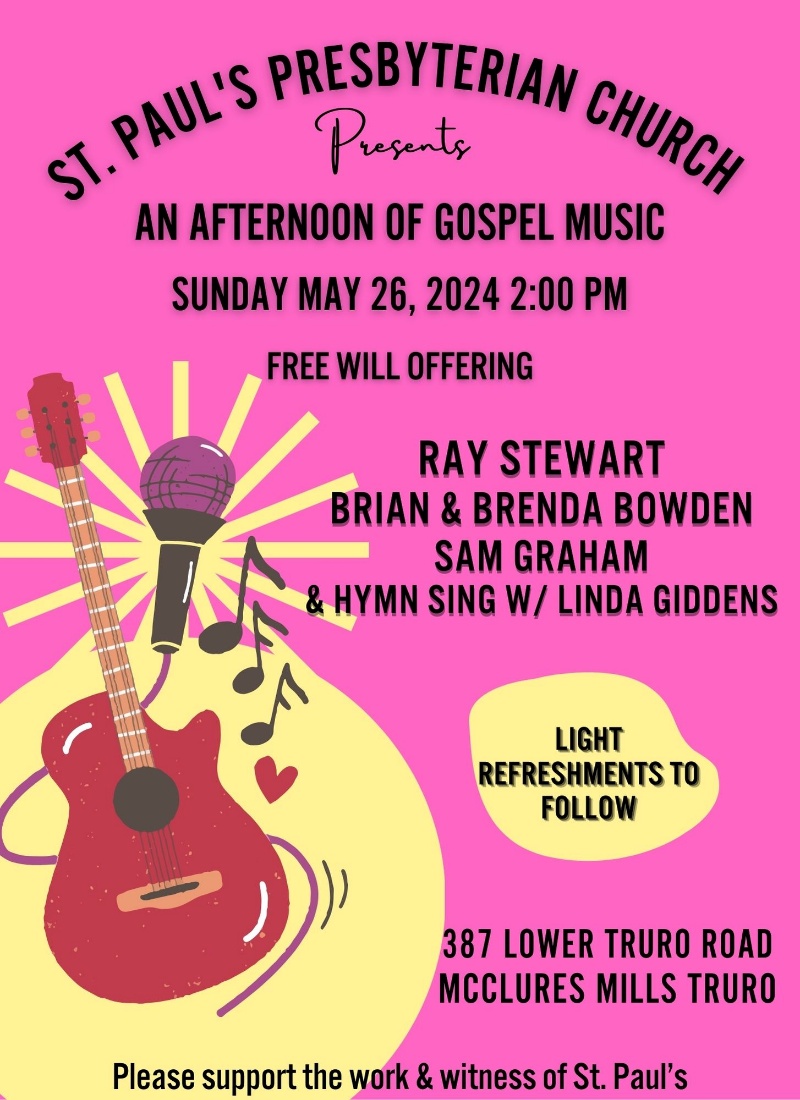 